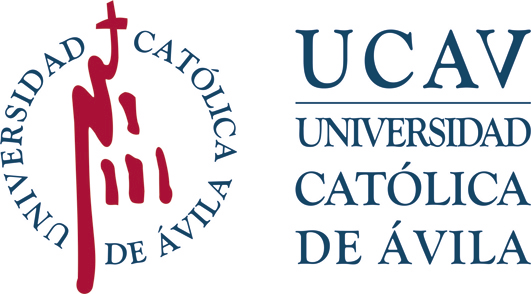 SOLICITUD y ASIGNACIÓN DE ÁREA TEMÁTICA TRABAJOS FIN DE GRADOSOLICITUD y ASIGNACIÓN DE ÁREA TEMÁTICA TRABAJOS FIN DE GRADOSOLICITUD y ASIGNACIÓN DE ÁREA TEMÁTICA TRABAJOS FIN DE GRADOSOLICITUD y ASIGNACIÓN DE ÁREA TEMÁTICA TRABAJOS FIN DE GRADOSOLICITUD y ASIGNACIÓN DE ÁREA TEMÁTICA TRABAJOS FIN DE GRADOFACULTAD DE CIENCIAS Y ARTESGRADO EN CIENCIAS AMBIENTALESCurso 2023/2024FACULTAD DE CIENCIAS Y ARTESGRADO EN CIENCIAS AMBIENTALESCurso 2023/2024FACULTAD DE CIENCIAS Y ARTESGRADO EN CIENCIAS AMBIENTALESCurso 2023/2024FACULTAD DE CIENCIAS Y ARTESGRADO EN CIENCIAS AMBIENTALESCurso 2023/2024FACULTAD DE CIENCIAS Y ARTESGRADO EN CIENCIAS AMBIENTALESCurso 2023/2024DATOS PERSONALES DEL ESTUDIANTE DATOS PERSONALES DEL ESTUDIANTE DATOS PERSONALES DEL ESTUDIANTE DATOS PERSONALES DEL ESTUDIANTE DATOS PERSONALES DEL ESTUDIANTE DATOS PERSONALES DEL ESTUDIANTE NOMBRE Y APELLIDOS: NOMBRE Y APELLIDOS: NOMBRE Y APELLIDOS: NOMBRE Y APELLIDOS: NOMBRE Y APELLIDOS: NOMBRE Y APELLIDOS: Nº DNI/TIE/PASAPORTE: Nº DNI/TIE/PASAPORTE: Nº DNI/TIE/PASAPORTE: Nº DNI/TIE/PASAPORTE: Nº DNI/TIE/PASAPORTE: Nº DNI/TIE/PASAPORTE: TELÉFONO MÓVIL (Obligatorio): TELÉFONO MÓVIL (Obligatorio): TELÉFONO MÓVIL (Obligatorio): TELÉFONO MÓVIL (Obligatorio): TELÉFONO FIJO:  TELÉFONO FIJO:  CORREO ELECTRÓNICO (Obligatorio):  CORREO ELECTRÓNICO (Obligatorio):  CORREO ELECTRÓNICO (Obligatorio):  CORREO ELECTRÓNICO (Obligatorio):  CORREO ELECTRÓNICO (Obligatorio):  CORREO ELECTRÓNICO (Obligatorio):  MODALIDAD DE ESTUDIOS: MODALIDAD DE ESTUDIOS: MODALIDAD DE ESTUDIOS: MODALIDAD DE ESTUDIOS: MODALIDAD DE ESTUDIOS: MODALIDAD DE ESTUDIOS: SELECCIÓN DE AREAS TEMÁTICAS POR ORDEN DE PREFERENCIA: El estudiante debe numerar de 1 a 15 el orden de preferencia de todas las áreas temáticas. SELECCIÓN DE AREAS TEMÁTICAS POR ORDEN DE PREFERENCIA: El estudiante debe numerar de 1 a 15 el orden de preferencia de todas las áreas temáticas. SELECCIÓN DE AREAS TEMÁTICAS POR ORDEN DE PREFERENCIA: El estudiante debe numerar de 1 a 15 el orden de preferencia de todas las áreas temáticas. SELECCIÓN DE AREAS TEMÁTICAS POR ORDEN DE PREFERENCIA: El estudiante debe numerar de 1 a 15 el orden de preferencia de todas las áreas temáticas. SELECCIÓN DE AREAS TEMÁTICAS POR ORDEN DE PREFERENCIA: El estudiante debe numerar de 1 a 15 el orden de preferencia de todas las áreas temáticas. SELECCIÓN DE AREAS TEMÁTICAS POR ORDEN DE PREFERENCIA: El estudiante debe numerar de 1 a 15 el orden de preferencia de todas las áreas temáticas.   Código ÁreaÁREA TEMÁTICAÁREA TEMÁTICAÁREA TEMÁTICAÁREA TEMÁTICAOrden de PreferenciaA1ETNOBOTÁNICAETNOBOTÁNICAETNOBOTÁNICAETNOBOTÁNICAA2FITOPATOLOGÍAFITOPATOLOGÍAFITOPATOLOGÍAFITOPATOLOGÍAA3CRIPTOGAMIACRIPTOGAMIACRIPTOGAMIACRIPTOGAMIAA4ECOLOGÍAECOLOGÍAECOLOGÍAECOLOGÍAA5HISTORIA ECOLÓGICAHISTORIA ECOLÓGICAHISTORIA ECOLÓGICAHISTORIA ECOLÓGICAA6ENTOMOLOGÍAENTOMOLOGÍAENTOMOLOGÍAENTOMOLOGÍAA7QUÍMICA AMBIENTAL/TOXICOLOGÍA AMBIENTALQUÍMICA AMBIENTAL/TOXICOLOGÍA AMBIENTALQUÍMICA AMBIENTAL/TOXICOLOGÍA AMBIENTALQUÍMICA AMBIENTAL/TOXICOLOGÍA AMBIENTALA8SISTEMAS DE GESTIÓN AMBIENTAL/AUDITORÍAS AMBIENTALESSISTEMAS DE GESTIÓN AMBIENTAL/AUDITORÍAS AMBIENTALESSISTEMAS DE GESTIÓN AMBIENTAL/AUDITORÍAS AMBIENTALESSISTEMAS DE GESTIÓN AMBIENTAL/AUDITORÍAS AMBIENTALESA9CONTAMINACIÓN DE AGUASCONTAMINACIÓN DE AGUASCONTAMINACIÓN DE AGUASCONTAMINACIÓN DE AGUASA10TRATAMIENTO DE RESIDUOSTRATAMIENTO DE RESIDUOSTRATAMIENTO DE RESIDUOSTRATAMIENTO DE RESIDUOSA11EDUCACIÓN AMBIENTAL/TURISMO ECOLÓGICOEDUCACIÓN AMBIENTAL/TURISMO ECOLÓGICOEDUCACIÓN AMBIENTAL/TURISMO ECOLÓGICOEDUCACIÓN AMBIENTAL/TURISMO ECOLÓGICOA12EVALUACIÓN DE IMPACTO AMBIENTALEVALUACIÓN DE IMPACTO AMBIENTALEVALUACIÓN DE IMPACTO AMBIENTALEVALUACIÓN DE IMPACTO AMBIENTALA13CONSERVACIÓN DE ESPECIES/HÁBITATSCONSERVACIÓN DE ESPECIES/HÁBITATSCONSERVACIÓN DE ESPECIES/HÁBITATSCONSERVACIÓN DE ESPECIES/HÁBITATSA14ZOOLOGÍA: ESTUDIO DE LOS VERTEBRADOS/INVERTEBRADOSZOOLOGÍA: ESTUDIO DE LOS VERTEBRADOS/INVERTEBRADOSZOOLOGÍA: ESTUDIO DE LOS VERTEBRADOS/INVERTEBRADOSZOOLOGÍA: ESTUDIO DE LOS VERTEBRADOS/INVERTEBRADOSA15OTROS (especifique área): OTROS (especifique área): OTROS (especifique área): OTROS (especifique área): Nombre del Codirector (1) externo a la UCAV que propone Nombre del Codirector (1) externo a la UCAV que propone Nombre del Codirector (1) externo a la UCAV que propone Nombre del Codirector (1) externo a la UCAV que propone Nombre del Codirector (1) externo a la UCAV que propone Nombre del Codirector (1) externo a la UCAV que propone Propuesta Título TFG: Propuesta Título TFG: Propuesta Título TFG: Propuesta Título TFG: Propuesta Título TFG: Propuesta Título TFG: Breve descripción de la propuesta de TFG: Breve descripción de la propuesta de TFG: Breve descripción de la propuesta de TFG: Breve descripción de la propuesta de TFG: Breve descripción de la propuesta de TFG: Breve descripción de la propuesta de TFG: Observaciones que el estudiante considere de interés: Observaciones que el estudiante considere de interés: Observaciones que el estudiante considere de interés: Firma del estudianteFecha de la Solicitud: Firma del estudianteFecha de la Solicitud: Firma del estudianteFecha de la Solicitud: ASIGNACIÓN DE ÁREA TEMÁTICA Y DIRECTOR:El Coordinador responsable de TFG según titulación/área, debe resolver la presente solicitud, fecharla y firmarla.ASIGNACIÓN DE ÁREA TEMÁTICA Y DIRECTOR:El Coordinador responsable de TFG según titulación/área, debe resolver la presente solicitud, fecharla y firmarla.ASIGNACIÓN DE ÁREA TEMÁTICA Y DIRECTOR:El Coordinador responsable de TFG según titulación/área, debe resolver la presente solicitud, fecharla y firmarla.ASIGNACIÓN DE ÁREA TEMÁTICA Y DIRECTOR:El Coordinador responsable de TFG según titulación/área, debe resolver la presente solicitud, fecharla y firmarla.ASIGNACIÓN DE ÁREA TEMÁTICA Y DIRECTOR:El Coordinador responsable de TFG según titulación/área, debe resolver la presente solicitud, fecharla y firmarla.ASIGNACIÓN DE ÁREA TEMÁTICA Y DIRECTOR:El Coordinador responsable de TFG según titulación/área, debe resolver la presente solicitud, fecharla y firmarla.Vista la solicitud formalizada por el alumno, se acuerda asignarle el siguiente título y Director de TFG:Vista la solicitud formalizada por el alumno, se acuerda asignarle el siguiente título y Director de TFG:Vista la solicitud formalizada por el alumno, se acuerda asignarle el siguiente título y Director de TFG:Vista la solicitud formalizada por el alumno, se acuerda asignarle el siguiente título y Director de TFG:Vista la solicitud formalizada por el alumno, se acuerda asignarle el siguiente título y Director de TFG:Vista la solicitud formalizada por el alumno, se acuerda asignarle el siguiente título y Director de TFG:Área Temática y Título TFG: Área Temática y Título TFG: Área Temática y Título TFG: Área Temática y Título TFG: Área Temática y Título TFG: Área Temática y Título TFG: Director de TFG: Director de TFG: Director de TFG: Director de TFG: Director de TFG: Director de TFG: Firma del CoordinadorFecha de la Resolución: Firma del CoordinadorFecha de la Resolución: Firma del CoordinadorFecha de la Resolución: Firma del CoordinadorFecha de la Resolución: Firma del CoordinadorFecha de la Resolución: Firma del CoordinadorFecha de la Resolución: IMPORTANTE: La presente asignación de Área Temática y de Director de TFG caduca al finalizar el curso académico en el que se formalizó la presente solicitud.